Publicado en  el 03/01/2017 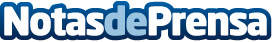 Samsung crea unos robot aspirador que se controlan por vozEn lugar de integrar su propio asistente en la gama Powerbot, Samsung ha optado por Alexa mediante los Amazon EchoDatos de contacto:Nota de prensa publicada en: https://www.notasdeprensa.es/samsung-crea-unos-robot-aspirador-que-se_1 Categorias: Franquicias Finanzas Inteligencia Artificial y Robótica E-Commerce Electrodomésticos http://www.notasdeprensa.es